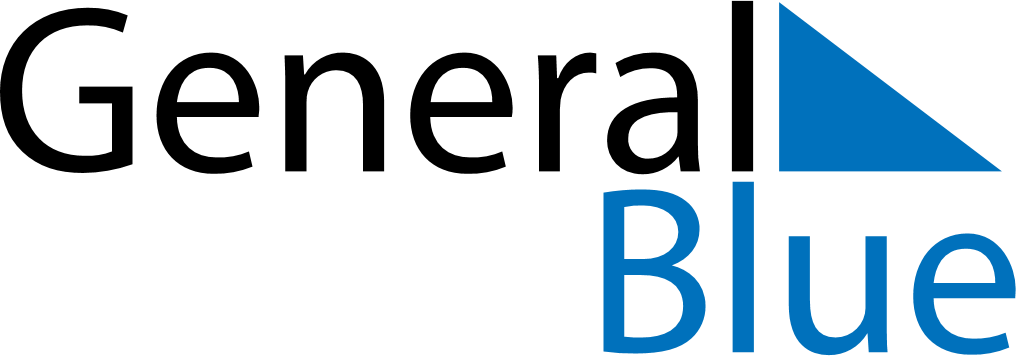 August 2024August 2024August 2024August 2024August 2024August 2024Tobermory, Ontario, CanadaTobermory, Ontario, CanadaTobermory, Ontario, CanadaTobermory, Ontario, CanadaTobermory, Ontario, CanadaTobermory, Ontario, CanadaSunday Monday Tuesday Wednesday Thursday Friday Saturday 1 2 3 Sunrise: 6:11 AM Sunset: 8:54 PM Daylight: 14 hours and 43 minutes. Sunrise: 6:12 AM Sunset: 8:53 PM Daylight: 14 hours and 40 minutes. Sunrise: 6:13 AM Sunset: 8:51 PM Daylight: 14 hours and 38 minutes. 4 5 6 7 8 9 10 Sunrise: 6:14 AM Sunset: 8:50 PM Daylight: 14 hours and 35 minutes. Sunrise: 6:16 AM Sunset: 8:49 PM Daylight: 14 hours and 33 minutes. Sunrise: 6:17 AM Sunset: 8:47 PM Daylight: 14 hours and 30 minutes. Sunrise: 6:18 AM Sunset: 8:46 PM Daylight: 14 hours and 27 minutes. Sunrise: 6:19 AM Sunset: 8:45 PM Daylight: 14 hours and 25 minutes. Sunrise: 6:20 AM Sunset: 8:43 PM Daylight: 14 hours and 22 minutes. Sunrise: 6:22 AM Sunset: 8:42 PM Daylight: 14 hours and 20 minutes. 11 12 13 14 15 16 17 Sunrise: 6:23 AM Sunset: 8:40 PM Daylight: 14 hours and 17 minutes. Sunrise: 6:24 AM Sunset: 8:39 PM Daylight: 14 hours and 14 minutes. Sunrise: 6:25 AM Sunset: 8:37 PM Daylight: 14 hours and 11 minutes. Sunrise: 6:26 AM Sunset: 8:35 PM Daylight: 14 hours and 9 minutes. Sunrise: 6:28 AM Sunset: 8:34 PM Daylight: 14 hours and 6 minutes. Sunrise: 6:29 AM Sunset: 8:32 PM Daylight: 14 hours and 3 minutes. Sunrise: 6:30 AM Sunset: 8:31 PM Daylight: 14 hours and 0 minutes. 18 19 20 21 22 23 24 Sunrise: 6:31 AM Sunset: 8:29 PM Daylight: 13 hours and 57 minutes. Sunrise: 6:32 AM Sunset: 8:27 PM Daylight: 13 hours and 54 minutes. Sunrise: 6:34 AM Sunset: 8:26 PM Daylight: 13 hours and 52 minutes. Sunrise: 6:35 AM Sunset: 8:24 PM Daylight: 13 hours and 49 minutes. Sunrise: 6:36 AM Sunset: 8:22 PM Daylight: 13 hours and 46 minutes. Sunrise: 6:37 AM Sunset: 8:20 PM Daylight: 13 hours and 43 minutes. Sunrise: 6:38 AM Sunset: 8:19 PM Daylight: 13 hours and 40 minutes. 25 26 27 28 29 30 31 Sunrise: 6:40 AM Sunset: 8:17 PM Daylight: 13 hours and 37 minutes. Sunrise: 6:41 AM Sunset: 8:15 PM Daylight: 13 hours and 34 minutes. Sunrise: 6:42 AM Sunset: 8:13 PM Daylight: 13 hours and 31 minutes. Sunrise: 6:43 AM Sunset: 8:12 PM Daylight: 13 hours and 28 minutes. Sunrise: 6:44 AM Sunset: 8:10 PM Daylight: 13 hours and 25 minutes. Sunrise: 6:46 AM Sunset: 8:08 PM Daylight: 13 hours and 22 minutes. Sunrise: 6:47 AM Sunset: 8:06 PM Daylight: 13 hours and 19 minutes. 